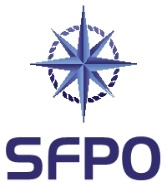 www.sfpo.se				Göteborg den 5 juli 2021				Hexicon AB				dyning@hexicon.euSynpunkter från SFPO – avgränsningssamråd, vindkraftspark DyningSveriges Fiskares PO (SFPO) företräder cirka 250 fiskefartyg som är verksamma inom det demersala fisket. Våra medlemmar bedriver fiske på naturens och förvaltarens villkor. Vi har medlemmar längs hela den svenska kusten, från Strömstad till Kalix. SFPO står för ett långsiktigt hållbart fiske och våra medlemmar är bland de bästa när det handlar om skonsamhet, selektivitet och kvalité. SFPO tackar er för möjligheten att få lämna synpunkter i rubricerat avgränsningssamråd.Hexicon AB avser att anlägga en vindkraftspark i Östersjön, i SEZ, mellan fastlandet och Gotland/Gotska Sandön. Parkens avstånd till Oxelösund respektive Gotland är cirka 50 km. Vindkraftsparken Dyning planeras att ha ett hundratal verk på förankrade flytande fundament. Hexicon efterfrågar nu synpunkter och vad som särskilt bör beaktas i MKB. LokaliseringSFPO anser att platsen är dåligt vald mot bakgrund av det fiske som sker i området och övriga omständigheter. I området sker viktigt fiske efter sill/strömming och skarpsill samt i viss omfattning plattfisk. Om torsksituationen varit normal, vilket den inom en snar framtid förhoppningsvis åter är, hade fiske efter torsk bedrivits i området. I det översända underlagsmaterialet står korrekt att läsa att torsk troligen förekommer i liten omfattning i det aktuella området. Torsksituationen i Östersjön är väl känd – situationen är synnerligen allvarligt problematisk – och i ljuset därav anser SFPO att torsken inte bör utsättas för någon ytterligare risk, såsom sådana som följer av etablerandet av en storskalig vindkraftspark. Området som är viktigt för fisket, och därmed också för svensk livsmedelsproduktion och självförsörjningsgraden, har från samhällets sida skyddats genom att det utses såsom varande av riksintresse för yrkesfisket. Vattenområden som har betydelse för yrkesfisket ska så långt möjligt skyddas mot åtgärder som kan påtagligt försvåra näringarnas bedrivande. I hälften av av det planerade vindkraftsområdet i norr finns ett utpekat riksintresse för yrkesfiske. Platsen är således inte lämpad för någon vindkraftspark, eftersom en vindkraftspark inte endast påtagligt försvårar, utan till stor del omöjliggör fiske i området. Härutöver finns utpekade riksintressen för Totalförsvaret i närheten av den planerade parken. Ett område för sjöfarten passerar rakt igenom den planerade vindkraftsparken.Val av teknik – flytande fundamentSFPO är på goda grunder skeptiska till den form av teknik som Hexicon anger sig vilja använda. Förankrade flytande fundament må vara bra för att möjliggöra placering längre ut till havs, men vi efterfrågar i MKB fullständig information om hur man avser säkerställa att dessa förankrade fundament över tiden ska bestå förankrade. SFPO tror inte att det finns någon möjlighet att säkerställa att dessa förankrade fundament förblir förankrade över tiden och därmed föreligger det åtskilliga säkerhetsrisker förenade med valet av teknik. Ni skriver i underlaget att en flytande vindkraftspark innebär mindre negativa effekter för vissa naturvärden, men det medför betydande säkerhetsrisker, eftersom material som säkerställer förankring över tiden inte existerar och risken är att det i området från tid till annan i framtiden kommer att flyta omkring stora vindkraftverk. Påverkan på fiskDet förekommer fisk och fiske i området i fråga – mot bakgrund härav kan följande frågor förtjäna att besvaras på ett riktigt sätt i MKB: Hur kommer förekomsten av fisk i området att påverkas av storskalig vindkraftsproduktion (särskilt vad gäller torsk och ål)? Det torde vara uppenbart att det handlar om en negativ påverkan, denna negativa påverkan bör sättas i ljuset av särskilt torsksituationen, som föranlett många åtgärder för att säkerställa torskförekomst (dessvärre hittills utan framgång). Hur kommer det marina livet i området att påverkas av de ledningar (elektromagnetisk strålning) som med nödvändighet behöver installeras? Detta gäller särskilt med avseende på ål och forskningen förefaller inte enstämmig i graden av negativ påverkan – något som bör föranleda en tillämpning av försiktighetsprincipen. Hur kommer det oljud som vindkraftsparken tvivelsutan kommer att medföra att påverka det marina livet i området över tid? Det är väl känt att oljud orsakar beteendeförändringar hos fisk och en ökad mortalitet. Risken torde vara uppenbar att det marina livet i området kommer att ändra beteende eller rent av upphöra. Hur påverkar den föreslagna vindkraftsparken tumlare?Kommentarer om konsekvenser för yrkesfisket i området med meraFigur 26 visar fiskeansträngningen i området år 2013 och mot bakgrund av vad den figuren visar förefaller det som uppenbart att om vindkraftsparken etableras kommer fisket att förlora ett viktigt område. SFPO anser att det inte är tillfyllest att beskriva endast ett år, figuren borde innehålla ackumulerade data från de två senaste decennierna. Torsksituationen är för närvarande synnerligen dålig och långt ifrån normal. Vår tro är att torsken kommer att återetablera sig i Östersjön och i det aktuella området. Effekten av en etablering av en vindkraftspark i området av riksintresse för yrkesfisket (norra hälften) blir att yrkesfisket i området tvingas upphöra med stora negativa konsekvenser, inte bara för yrkesfisket utan även för det regionala näringslivet och i övrigt. I 9.8 sägs att en sammanställning av yrkesfiske planeras för att se var fiske bedrivs. I en sådan analys måste höjd tas för att torsksituationen för närvarande är allt annat än normal.  Avslutande och sammanfattande kommentarOmrådet i fråga är viktigt för svenskt yrkesfiske och det är därför också av riksintresse för svenskt yrkesfiske (norra halvan). Området i fråga bör ej komma i fråga för någon etablering av en vindkraftspark. SVERIGES FISKARES POPeter Ronelöv Olsson			Fredrik LindbergOrdförande				Ombudsman